Stațiunea: Straja, jud HunedoaraCabana Sky CaffeLocatia situata pe Platoul Soarelui, este compusa din                          4 camere duble la pretul de 385 lei/noapte                          1 camera cvadrupla pretul de 440 lei/noapteCapacitate: 12 adulți și 6 copii în 5 spații de cazare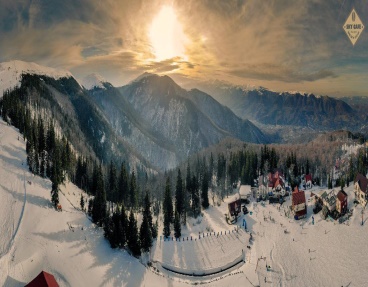 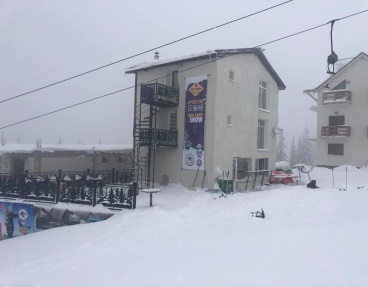 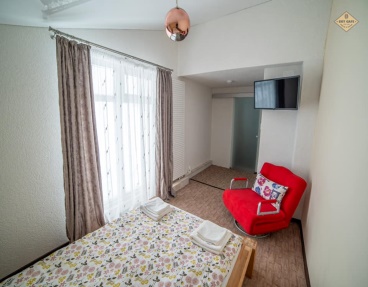 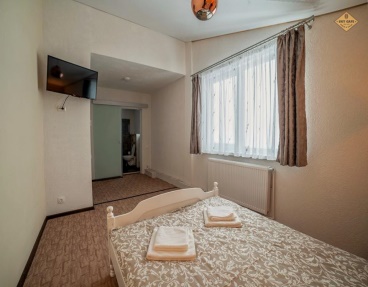 